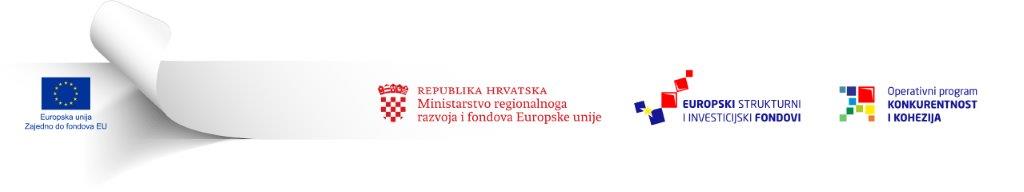 Ovaj Poziv se financira izEuropskog fonda za regionalni razvojOBRAZAC 4.IZJAVA PARTNERAu okviru Poziva na dostavu projektnog prijedloga u postupku ograničene dodjele bespovratnih sredstava trajnog modalitetaUnapređivanje infrastrukture za pružanje socijalnih usluga u zajednici osobama s invaliditetom kao podrška procesu deinstitucionalizacije – faza 1Partner  _______________________________ (upisati naziv Partnera, OIB ili neki drugi reg. broj), kojeg predstavlja dolje potpisani, osoba ovlaštena za potpisivanje u ime partnera, u okviru ovog Poziva za dostavu projektnog prijedloga izjavljuje pod materijalnom i kaznenom odgovornošću:da su podaci navedeni u prijavnom obrascu A kao i svi traženi prilozi, obrasci i prateća dokumentacija točni, istiniti i potpuni prema partnerovom i potpisnikovom najboljem znanju i uvjerenju,da partner posjeduje izvore financiranja, profesionalnu sposobnost i kvalifikacije definirane u projektnoj prijavi te da je priložio potrebne dokaze za sve navedeno,da je partner upoznat i da će poštivati uvjete glede državnih potpora prilikom izrade i provedbe projekta kako je navedeno u Uputama za prijavitelje, pod točkom 1.5.,da je partner prihvatljiv prema kriterijima utvrđenima pod točkom 2.2. Uputa za prijavitelja,da se partner obvezuje da će pridržavati obveza definiranih u sporazumu o partnerstvu te da će poštivati načela dobrog partnerstva,da su na strani partnera ispunjeni preduvjeti za sudjelovanje u postupku dodjele bespovratnih sredstava, odnosno da se partner ne nalazi u niti jednoj od sljedećih situacija:u stečaju ili u likvidaciji; proglašeni su krivima zbog teškog profesionalnog propusta;nisu ispunjene obveze isplate plaća zaposlenicima, plaćanja doprinosa za financiranje obveznih osiguranja ili plaćanja poreza u skladu s propisima Republike Hrvatske kao države u kojoj će se provoditi Ugovor o dodjeli bespovratnih sredstava;protiv njih, odnosno osoba koje su po zakonu ovlaštene za njegovo zastupanje, izrečena je pravomoćna osuđujuća presuda za jedno ili više kaznenih djela: prijevara, prijevara u gospodarskom poslovanju, primanje mita u gospodarskom poslovanju, davanje mita u gospodarskom poslovanju, zlouporaba u postupku javne  nabave, utaja poreza ili carine, subvencijska prijevara, pranje novca, zlouporaba položaja i ovlasti, nezakonito pogodovanje, primanje mita, davanje mita, trgovanje utjecajem, davanje mita za trgovanje utjecajem, zločinačko udruženje i počinjenje kaznenog djela u sustavu zločinačkog udruženja, te udruživanje za počinjenje kaznenih djela, zlouporaba obavljanja dužnosti državne vlasti, protuzakonito posredovanje;utvrđeno im je teško kršenje ugovora zbog neispunjavanja obveza iz Ugovora o dodjeli bespovratnih sredstva koji je potpisan nakon provedbe drugog postupka dodjele bespovratnih sredstava postupka (su)financiranog sredstvima EU odnosno ESI fondova;u sukobu su interesa u predmetnom postupku dodjele bespovratnih sredstava;nisu izvršili zatraženi povrat ili su u postupku povrata sredstava prethodno dodijeljenih u drugom postupku dodjele bespovratnih sredstava iz bilo kojeg javnog izvora (uključujući iz EU odnosno ESI fondova), za aktivnosti odnosno troškove koji nisu izvršeni,da projekt uključuje samo one aktivnosti koje nisu financirane iz Nacionalnog proračuna, Europske unije ili drugih javnih sredstava,da partner nije primio državnu potporu ili neku drugu javnu darovnicu za iste prihvatljive troškove projekta,partner izjavljuje da će projekt biti provođen u skladu s nacionalnim propisima i propisima EU te specifičnim pravilima i zahtjevima primjenjivima u okviru ovog Poziva,da će dobit stečenu iz aktivnosti koje se provode u okviru projekta ponovo uložiti u unaprjeđenje djelatnosti u skladu s ciljevima i rezultatima projekta, čija je namjena unaprjeđenje procesa deinstitucionalizacije socijalnih usluga tj. provedba javnog interesa,da je partner dostavio svu prateću dokumentaciju navedenu pod točkom 3.1. Uputa za prijavitelja te je upoznat s činjenicom da prijava može biti odbijena ukoliko ne dostavi sve zatražene podatke (uključujući i ovu izjavu), te da će dostaviti izvornike odmah po zahtjevu,partner izjavljuje da će projekt biti provođen u suglasnosti s horizontalnim politikama EU te ostalim politikama Zajednice. Projekt ni u kojem slučaju ne smije dovoditi do diskriminacije na temelju spola, rasne ili etičke pripadnosti, religije ili vjere, invalidnosti, godina ili spolne orijentacije tijekom različitih faza provedbe projekta. Odgovarajući koraci će biti poduzeti kako bi se tijekom svih faza provedbe projekta spriječila bilo kakva diskriminacija. Projekt također mora biti u skladu s principima održivog razvoja i zaštite okoliša te stvoriti neutralan ili pozitivan utjecaj na okoliš̌,da se podaci navedeni u ovoj prijavi mogu obraditi i pohraniti u računalnom sustavu praćenja i obavještavanja povezanog sa strukturnom pomoći EU, partner potvrđuje i pristaje da osnovne informacije o prijavi (naziv prijavitelja, naziv projekta, naziv partnera, sažetak projekta, jedinstveni broj prijave i zatraženi iznos) mogu biti objavljeni na web stranici www.strukturnifondovi.hr,partner ima jednaku odgovornost kao i prijavitelj za pripremu, upravljanje i provedbu projekta te ne djeluje kao posrednik u ime bilo koje treće strane.Potpis: _________________________                                                            M.P.(Ime i prezime i položaj odgovorne osobe partnera)         U ______________, dana_______________